Задания на развитие читательской грамотности
 для 6 класса
Автор-составитель: Гаврина С.А.,учитель русского языка и литературыМОУ СШ  №9Данный материал можно использовать на уроке по развитию речи при изучении темы «Публичное выступление «Берегите родную природу!» Типы текста:  художественный текст (сплошной текст), карикатуры Х.Бидструпа (несплошной текст), цитаты о публичном выступлении (сплошной текст), социальные плакаты (смешанный текст).Сплошной текст:Выступление – это путешествие с определённой целью, маршрут которого должен быть нанесён на карту. Тот, кто не знает, куда идёт, обычно никуда и не приходит…Первое. Подходите к делу с сильным желанием и настойчивостью…Второе. Нужно твёрдо знать, о чём вы собираетесь говорить. Не продумав и не спланировав свою речь заранее, вы не будете знать, о чём говорить…Третье. Проявляйте уверенность…Четвёртое. Практикуйтесь! Практикуйтесь!..                                                                                (По Д.Карнеги)Дом, в котором будет жить друг.     Музыка марта – это не только журчанье ручьёв и барабанная дробь, но и визг пилы, и стук топора. Строится дом.     Для семьи, где скоро запищат четверо-пятеро птенцов, нужна однокомнатная квартира. Окно – оно же и дверь – обязательно на солнечную сторону. Этаж – второй, третий, только не первый. Если в окно будут заглядывать любопытные, хозяин бросит квартиру.     Птица живёт очень быстро. Сердце человека бьётся 70-80 раз в минуту, сердце воробья – 460 раз. Птичья кровь горячее нашей. При температуре 37,5 ты лежишь в постели, у тебя жар. А соловей с температурой 42 градуса даёт концерты, дрозд с температурой 45 градусов, весело посвистывая, штукатурит своё гнездо.     В горячем теле всё совершается быстро. Мы перевариваем свой обед часами, а птица – за несколько минут. Но нам, людям, птичий аппетит выгоден. Чем больше вредных насекомых истребит птица, тем сохраннее наши посевы и сады.      Так быстрей же работай, пила, веселей стучи, молоток! Построим дом, в котором будет жить друг!                                                                                      (По Н. Надеждиной)Несплошной текст: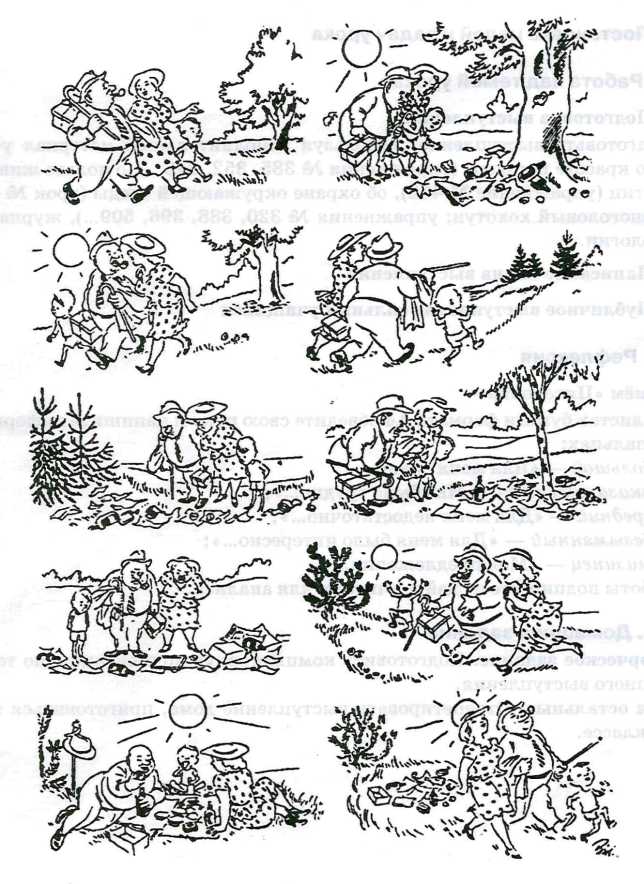 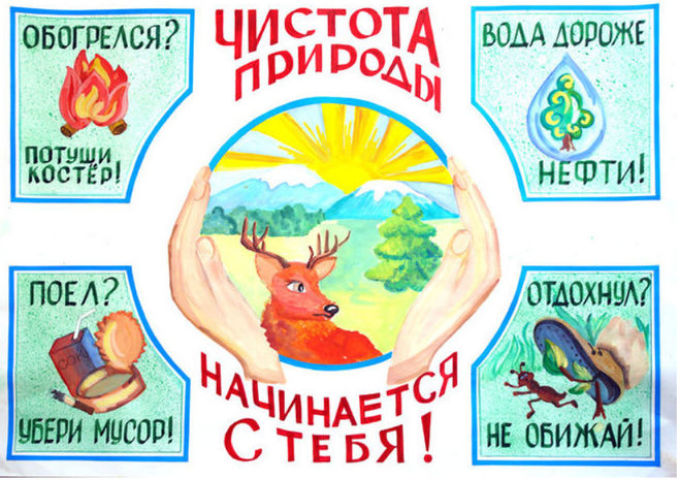 	Задания к текстам:Внимательно ознакомьтесь со всеми текстами. Исходя из информации, представленной во всех текстах, попытайтесь сформулировать тему сегодняшнего урока.Рассмотрите карикатуру Х.Бидструпа. Она была опубликована в 1959 году. Почему автор назвал сюжет «Лесная нечисть»? Какое лексическое значение вкладывает художник в слово нечисть?Как текст о птицах связан с темой охраны природы? Аргументируйте свою точку зрения, основываясь на информации, полученной после знакомства с текстом.Что отражает плакат? Может ли плакат быть завершением вашего выступления? Почему?Задание 1 Правильный ответТема урока «Публичное выступление на тему «Берегите природу!»Задание  2Правильный ответВ ходе выполнения этого задания учащиеся должны прийти к выводу, что художник понимает слово нечисть по-иному («нечисть» в современном понимании – злые силы, фантастические существа, враждебные человеку). Исходя из сюжета карикатур и названия, придуманного автором карикатуры, слово нечисть связано по смыслу со словом нечистоты, т.е. мусор, который оставляют посетители леса. В связи с этим, логично предположить, что «лесной нечистью» Х.Бидструп называет семью туристов и всех тех, кто оставляет после себя мусор в лесу.Задание 3 Правильный ответТекст о птицах, безусловно, связан с темой охраны природы, т.к. в нём идёт речь об уникальности птиц, которые приносят пользу человеку. Так в тексе мы можем найти такие предложения: «Но нам, людям, птичий аппетит выгоден. Чем больше вредных насекомых истребит птица, тем сохраннее наши посевы и сады». Таким образом, можно сделать логичный вывод о том, что для сохранения посевов, необходимо охранять птиц, которые уничтожают вредителейЗадание 4 Правильный ответПлакат отражает мысль о том, что забота о природе начинается с личной ответственности за сохранность природы. Он как бы подводит итог выступлению, выделяет главную мысль и наглядно воздействует на зрителя, привлекая внимание слушателей.